1 Read with and to themWhen you read to your child, you instill a love of reading and model how to read with fluency and expression.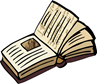 3 Applaud effort 	Emphasize the value of acquiring another language, and recognize their progress and accomplishments.                              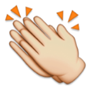 5 Become involvedBecome involved in your child’s school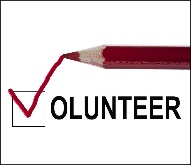 experience by volunteering in the class or helping with materials, activities or field trips.7 Use technology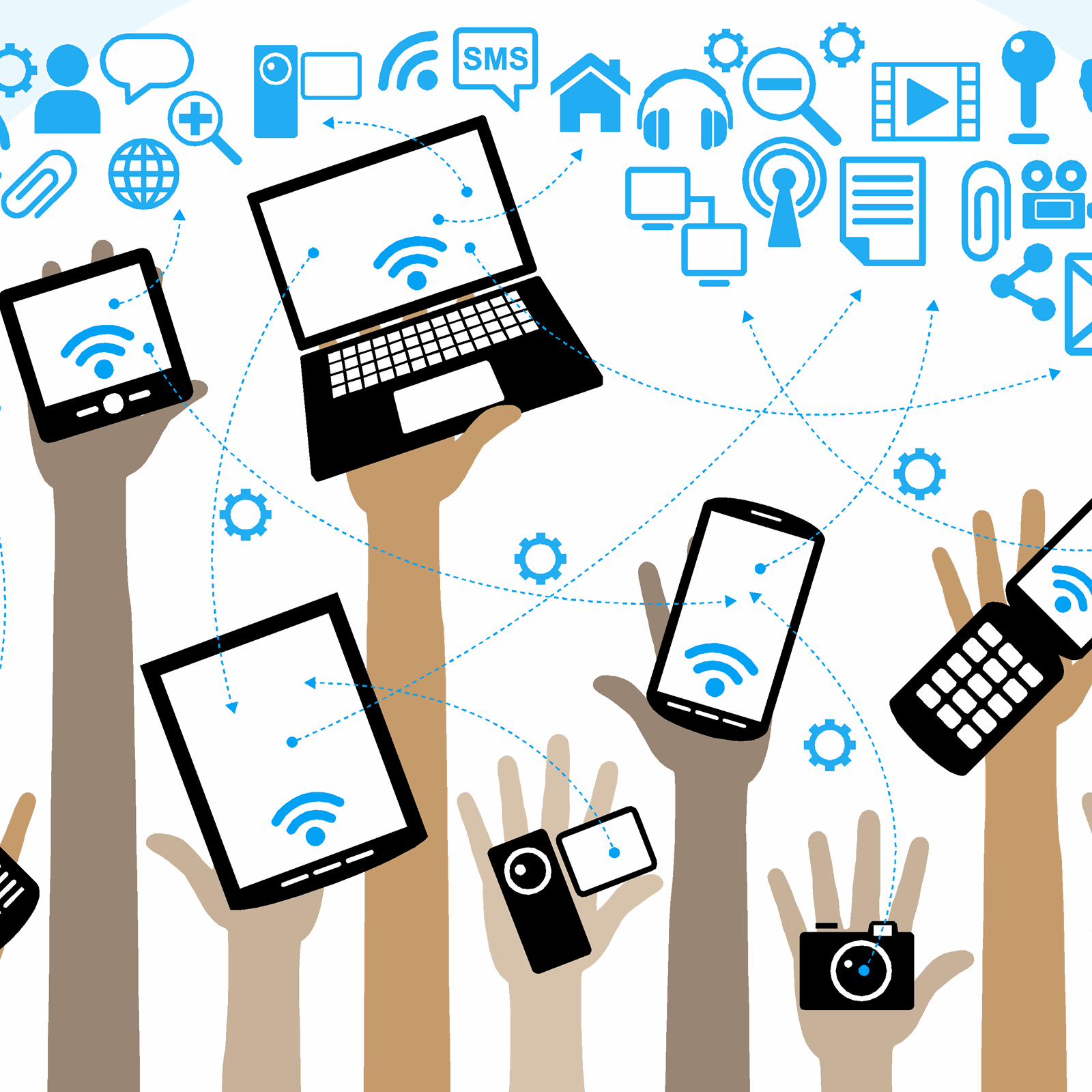 Use apps, movies, TV or the Internet toincrease the amount of time your child spends engaging in the immersion language.2 Develop study skillsAsk the teacher how much homework to expect and regularly set aside time to work on it. 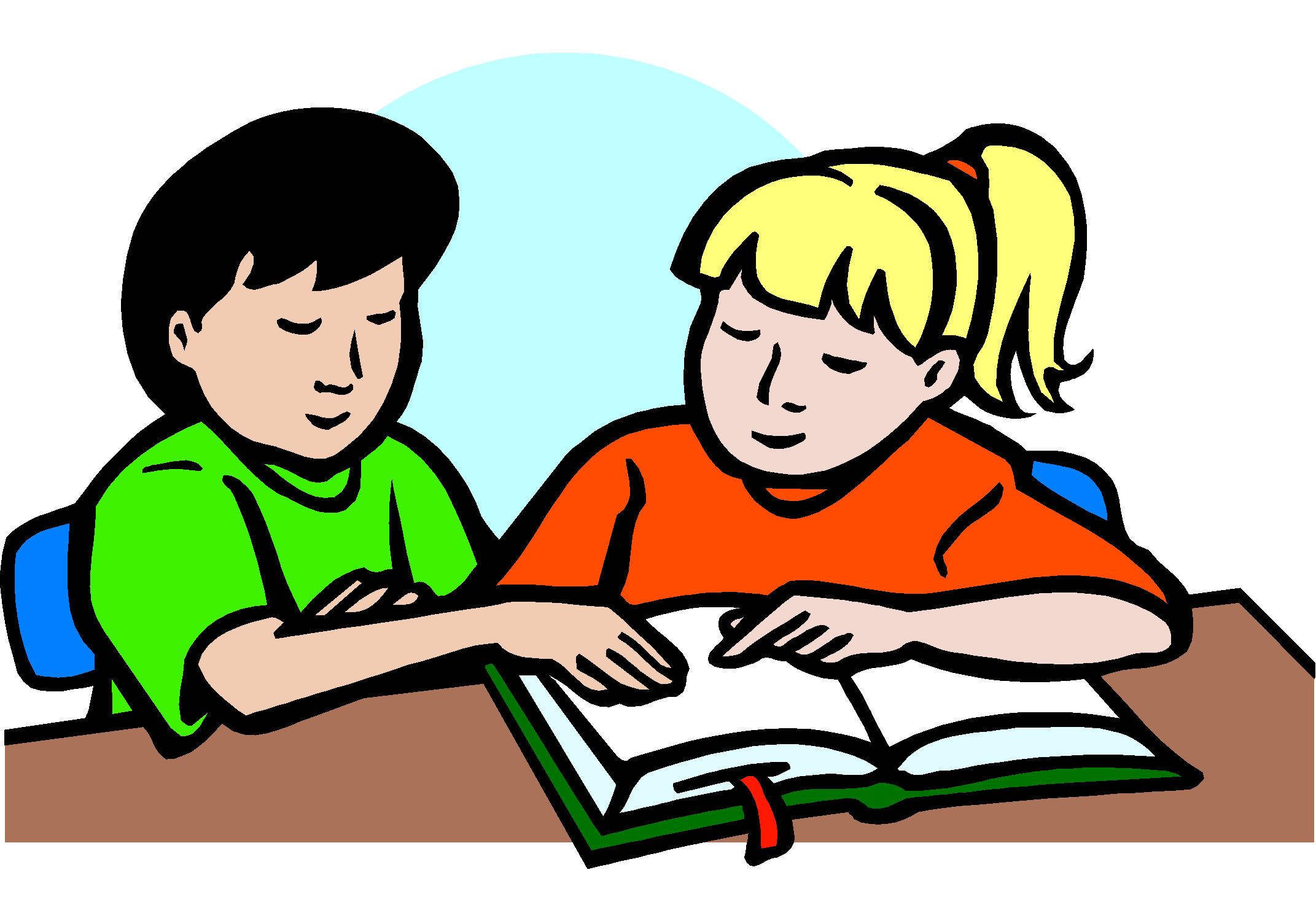 4 Enjoy cultural experiences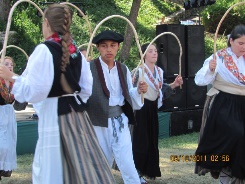 Extend cultural experiences beyond the classroom. Take your child to events such as French concerts or plays at a French school near you.6 Communicate with teachersKeep the lines of communication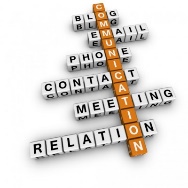 open.  When talking to your child’s teacher, be honest about your concerns and be receptive to their advice. 8 Promote French learningWatch French media with your child,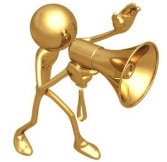 listen to French music, communicate positive message about French to your child, explore the local area for French  community places are all examples. 